Modello allegato alla circolare n.228 prot.1090 del 22 aprile 2021Al Dirigente ScolasticoScuola Secondaria di I grado di CastrovillariOGGETTO: Sciopero dell’intera giornata del 6 maggio 2021 indetto dalle sigle sindacali Cobas Scuola Sardegna: “sciopero nazionale per tutto il personale Docente, Ata, Educativo e Dirigente, a tempo determinato e indeterminato, del comparto scuola (istruzione), in forza sia alle sedi nazionali che a quelle estere”;USB P.I. Scuola: “sciopero intera giornata di tutto il personale del comparto scuola docente, ata, educativo e dirigente a tempo determinato e indeterminato delle scuole in Italia e all’estero”;Unicobas Scuola e Università: “sciopero intera giornata per tutto il personale docente ed ata, a tempo determinato e indeterminato, delle scuole in forza sia nelle sedi nazionali che in quelle estere”.Dichiarazione ai sensi dell’art. 3, comma 4, dell’Accordo Aran sulle nome di garanzia dei servizi pubblici essenziali e sulle procedure di raffreddamento e conciliazione in caso di sciopero firmato il 2 dicembre 2020._ l _ sottoscritt_____________________________________________in servizio presso la Scuola Secondaria di I grado di Castrovillari in qualità di ___________________________________________, in riferimento allo sciopero in oggetto, consapevole che la presente dichiarazione è irrevocabile e fa fede ai fini della trattenuta sulla busta paga, DICHIARAla propria intenzione di aderire allo sciopero       (oppure)la propria intenzione di non aderire allo sciopero               (oppure)di non aver ancora maturato alcuna decisione sull’adesione o meno allo sciopero.       In fede.                                 Data ________________                                   Firma_____________________________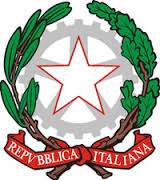 Ministero dell’IstruzioneUfficio Scolastico Regionale per la Calabria Scuola secondaria di 1° gradoCastrovillari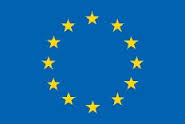 Ministero dell’IstruzioneUfficio Scolastico Regionale per la Calabria Scuola secondaria di 1° gradoCastrovillari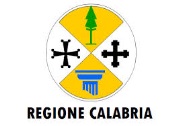 Indirizzo: Via Coscile, 28 - 87012 Castrovillari (CS)Sito web: www.scuolamediacastrovillari.gov.itE.mail:  csmm303009@istruzione.it  -  PEC: csmm303009@pec.istruzione.itTel: 0981 21161 - Cod. mecc:  CSMM303009 - Cod. fis: 94023430781Indirizzo: Via Coscile, 28 - 87012 Castrovillari (CS)Sito web: www.scuolamediacastrovillari.gov.itE.mail:  csmm303009@istruzione.it  -  PEC: csmm303009@pec.istruzione.itTel: 0981 21161 - Cod. mecc:  CSMM303009 - Cod. fis: 94023430781Indirizzo: Via Coscile, 28 - 87012 Castrovillari (CS)Sito web: www.scuolamediacastrovillari.gov.itE.mail:  csmm303009@istruzione.it  -  PEC: csmm303009@pec.istruzione.itTel: 0981 21161 - Cod. mecc:  CSMM303009 - Cod. fis: 94023430781Indirizzo: Via Coscile, 28 - 87012 Castrovillari (CS)Sito web: www.scuolamediacastrovillari.gov.itE.mail:  csmm303009@istruzione.it  -  PEC: csmm303009@pec.istruzione.itTel: 0981 21161 - Cod. mecc:  CSMM303009 - Cod. fis: 94023430781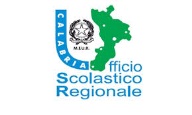 